טופס בקשה לאישור מחקר מטעם ועדת האתיקה המחלקתית(נוסח לתלמידי מחקר  ולסגל, תשפ"ג)פרטים כללים  שם החוקר.ת או תלמיד.ת המחקר ___________ ת.ז:____________ דו"אל: ____________ [אם רלוונטי] שם המנחה או מנחים.ות:  ____________________________ נושא המחקר: ___________________________________________________      __   שיטת המחקר (מספר נחקרים.ות ומאפייני קבוצת המחקר, כלים ומערך מחקר, משך איסוף הנתונים):מה עיקר התרומה הצפויה ממחקר זה?      ______________________________________ ___________________________________________________________________הסכמה למחקר באתר המחלקה מופיעה דוגמא לטופס הסכמה מדעת עבור המשתתפים.ות במחקר.  האם בכוונתך להעביר נוסח זה של הסכמה מדעת למשתתפים.ות? כן.  לא. נמק.י מדוע:                   ______________________________________________ אם נדרשים שינויים בטופס ההסכמה או שתושג הסכמה בצורה אחרת אילו שינויים יערכו (למשל הקלטת     ההסכמה במקום מילוי  טופס)? במקרה של שינוי בנוסח הטופס צרפו לבקשה את הנוסח המתוקן. אם לנחקר.ת יש מגבלה לחתום על טופס הסכמה (למשל ילדים), האם תבקש.י חתימת אפוטרופוס?  כן.  לא. נמק.י:                           ______________________________________________ האם קיים קשר בין החוקר.ת לנחקר.ת שעלול להוות לחץ על חופש הבחירה או על מאפייני התשובות של הנחקר.ת?     לא.כן. פרט.י:                              _____________________________________________אי נעימות במחקר   האם הנחקר.ת צפוי.ה לחוות אי-נוחות או אי נעימות פיזית מההשתתפות במחקר בטווח הקצר או הארוך?  לא.  כן. פרט.י:                         ____________________________________ __________ האם הנחקר.ת צפוי.ה לחוות אי-נוחות או סבל פסיכולוגי מהשתתפות במחקר בטווח הקצר או הארוך?  לא.  כן. פרט.י:                     _____________________________________ __________ אם ענית "כן" בשאלות 10 או 11 מדוע לדעתך המחקר חייב לכלול אלמנטים אלו?  אם ענית "כן" בשאלות 10 או 11 מה יעשה על מנת לצמצם סכנות של אי נוחות למשתתפים.ות: _________________________________________ __________________________רמייה והטעיה    האם המחקר מערב רמייה\הטעיה של הנחקר.ת?     לאכן .פרט.י:              ___________________________________________________אם ענית "כן" מדוע נדרש במחקר היבט של רמייה\הטעיה:                                      _________הסבר לנחקר.ת לאחר המחקרהאם יינתן למשתתף.ת הסבר על מטרות המחקר לאחר המחקר?כן לא. מדוע?                      _______________________________________________       פיצוי על השתתפות במחקר    האם יינתן לנחקר.ת פיצוי על השתתפות במחקר?   כן . פרט.י איזה פיצוי:     	          	   							        לא. פרט.י מה המוטיבציה להשתתפות במחקר:    _______________________________שמירת סודיות   אילו פרטים מזהים של המשתתפים.ות במחקר ישמרו אצל החוקר.ת?                  פרט.י אלו אמצעים ינקטו להגנה על האנונימיות של המשתתפים.ות (בשלב ניתוח הנתונים, בהצגת חומרים למנחה או עמיתים ובשלב כתיבת העבודה והפרסום):                             _________________  אני מאשר.ת שכל הפרטים הנ"ל נכונים.    ________________                                                              _______________        חתימת החוקר.ת או תלמיד.ת המחקר                                                   תאריך  אישור המנחה  אני, ________________   המנחה האחראי.ת על מחקר זה מאשר.ת שכל הפרטים הנ"ל  נכונים.חתימת המנחה האחראי.ת  _____________                                     תאריך: _____________________________________________________________________החלטת וועדת האתיקה :המחקר מאושר נדרשים עוד תיקונים והבהרות למהלך המחקר (פירוט השינויים יימסר לחוקר.ת) המחקר לא מאושרשם הגורם המאשר:  __________________     חתימה: ____________      תאריך: _________הפקולטה למדעי החברה             המחלקה לסוציולוגיה ולאנתרופולוגיה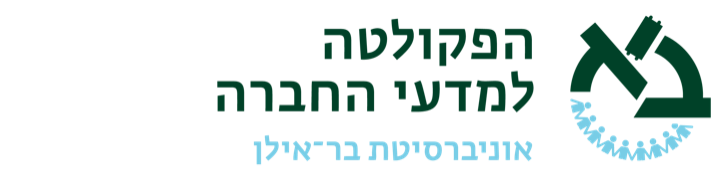 